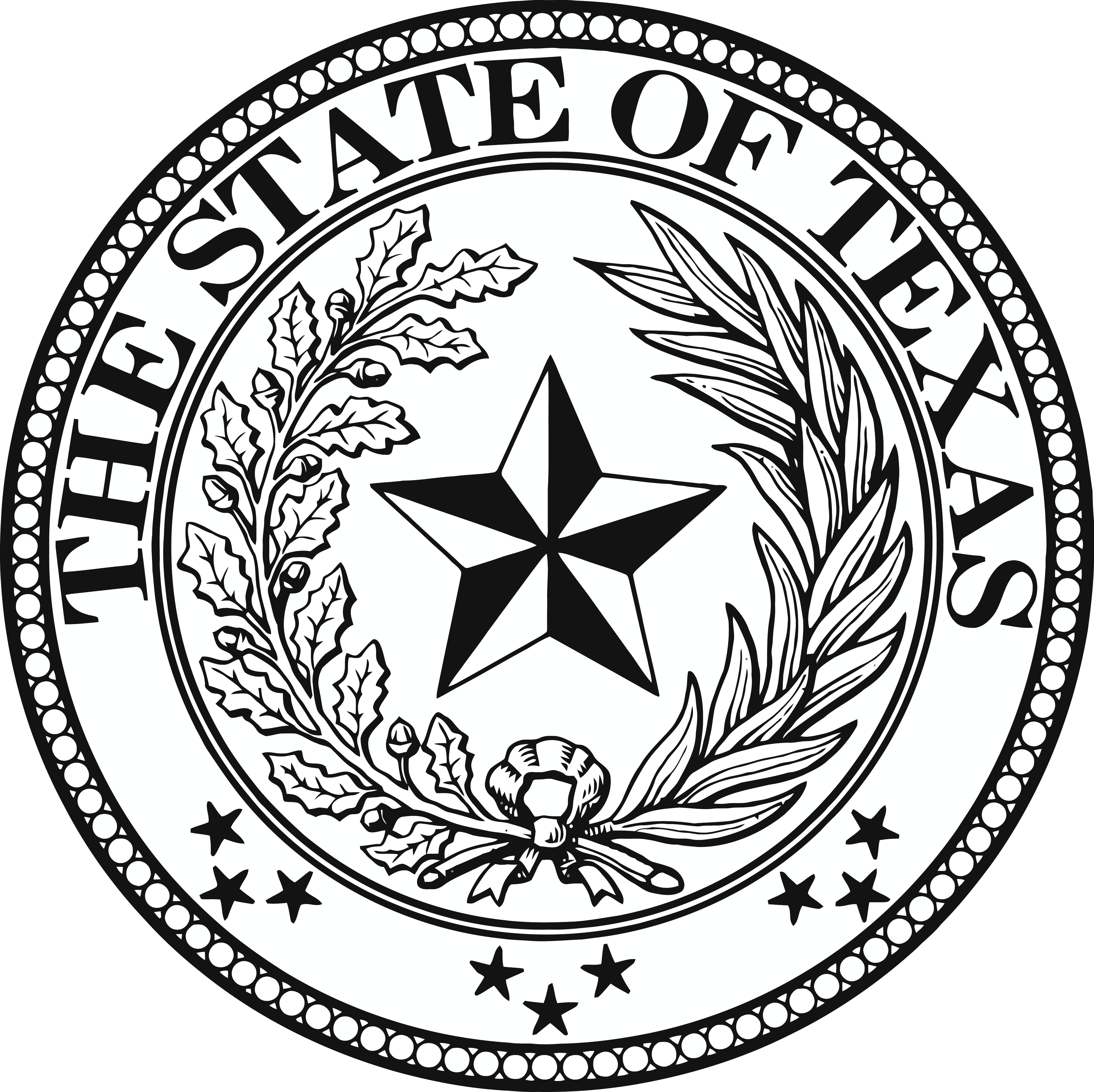 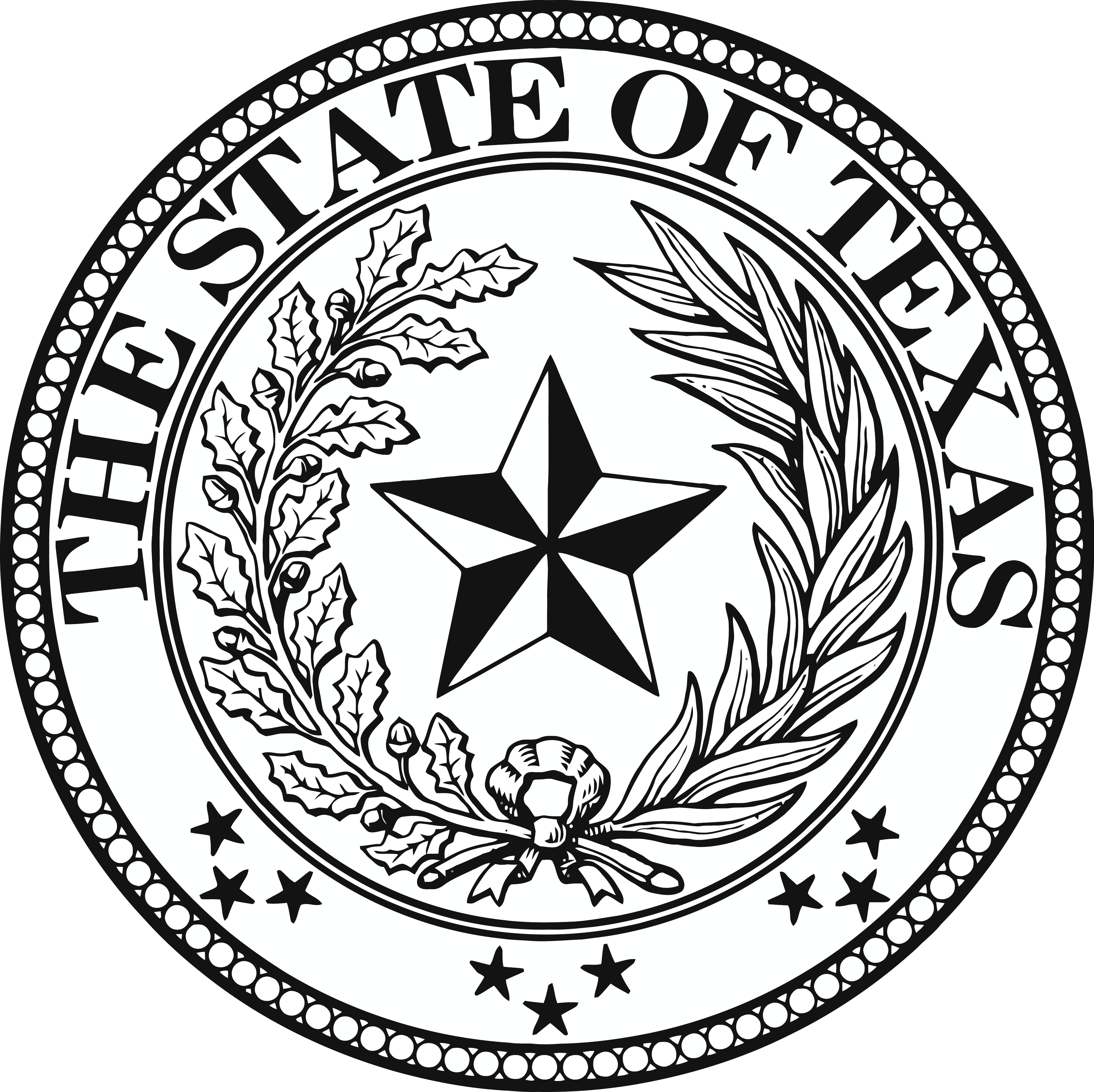 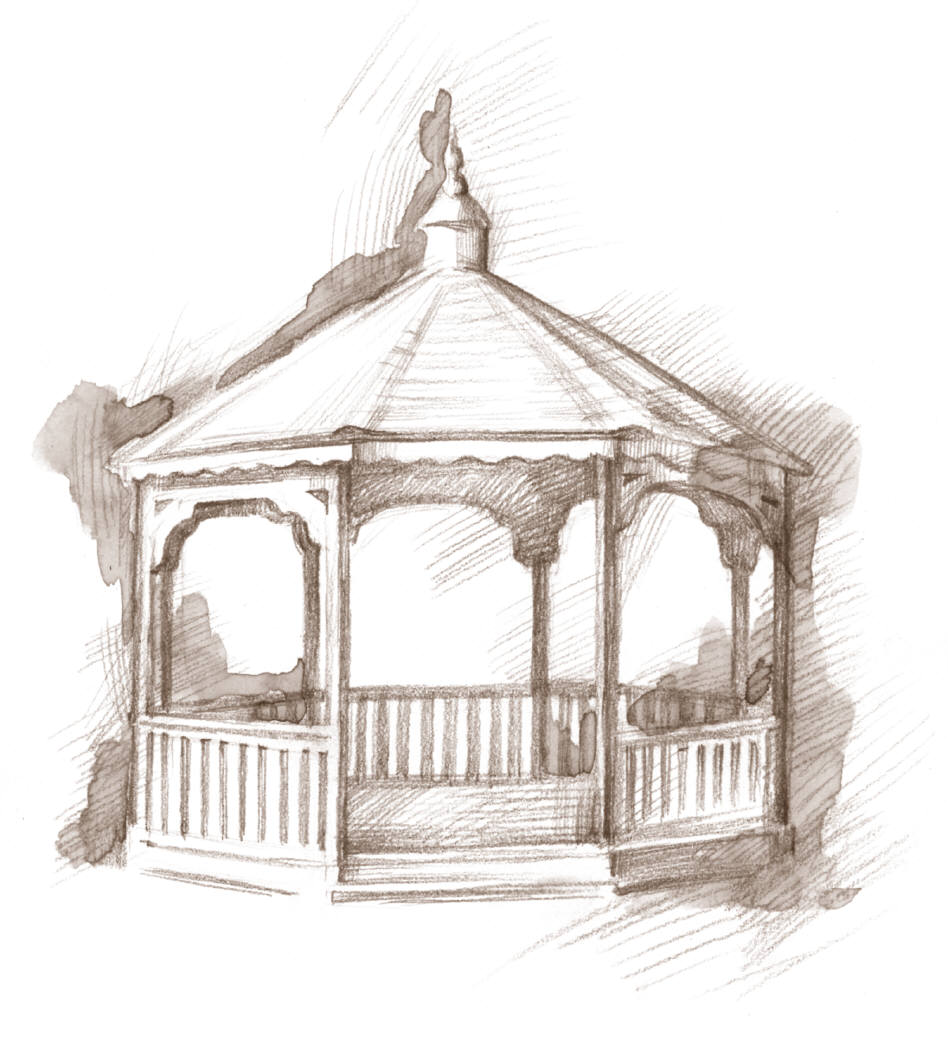 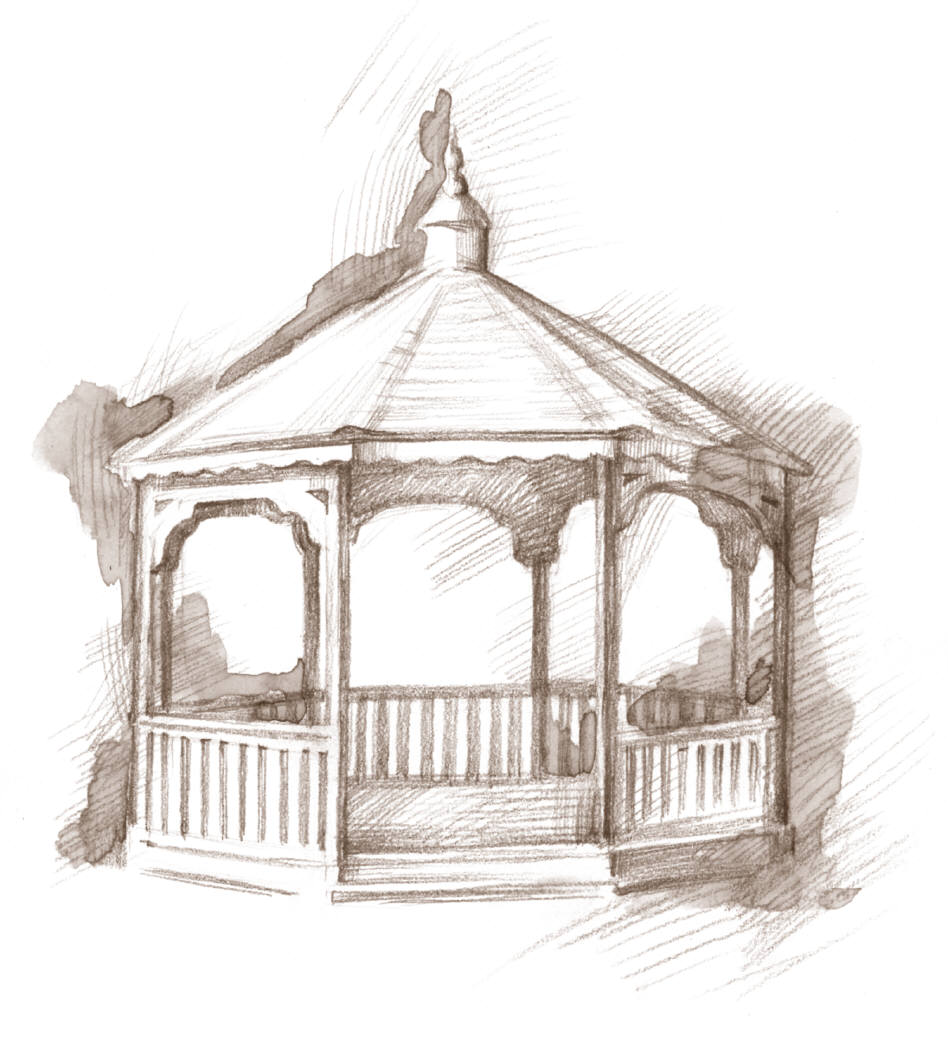 113 Wood Ave.    Phone 361-543-4505   Fax 361-543-4187    Email citysecretary@woodsborotx.netCustomer Service Agreement for Culvert Purchase & InstallationThe combined length of any one set of culverts may not exceed the maximum length of forty (40) feet. If more than forty (40) feet of culverts are desired, there must be an eight (8) foot opening between culverts.All culverts must be paid in full before installation.NO culverts will be installed EXCEPT by the Town of Woodsboro.Culvert maintenance and cleaning is the responsibility of customer/owner.Over time loss of filler may occur due to natural erosion and use of culvert. Customer will be responsible to purchase additional filler if necessary.Customer Name ______________________________________          Date __________________________Service Address __________________________________________________________________________Culvert Size  __________________________              Culvert Fee $______________Additional filler may be purchased if requested and paid for in advance  - Additional filler ________________________        Additional Fee $____________________________Liability ReleaseI acknowledge that the Town of Woodsboro Public Works Director does not recommend placement of culvert, for the reason that:Culvert placement over water service line to water meter.  I understand that the Town of Woodsboro will not be responsible for any damages to culvert or replacement of materials if access to water service line is needed for repairs.  All costs of any damages to utilities from use of culvert will be the sole responsibility of property owner.Culvert size exceeds size of drainage ditch.I understand that the Town of Woodsboro will not be responsible for any damages to culvert, replacement of materials or flooding due to inadequate drainage flow.  All costs of any damages due to inadequate drainage flow will be the sole responsibility of property owner.            Other   ______________________________________________________________I CERTIFY THAT I HAVE READ THIS DOCUMENT AND I FULLY UNDERSTAND ITS CONTENT. I AM AWARE THAT THIS IS A RELEASE OF LIABILITY AND A CONTRACT AND I SIGN IT OF MY OWN FREE WILL. _____________________________________		____________________			         Customer Signature					                     Date       ______________________________________                   _____________________         Customer approval after completion of work			Date work completed